Publicado en  el 25/08/2015 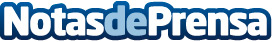 Fallece la cantante Mariem HassanDatos de contacto:Nota de prensa publicada en: https://www.notasdeprensa.es/fallece-la-cantante-mariem-hassan_1 Categorias: Música http://www.notasdeprensa.es